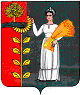 ПОСТАНОВЛЕНИЕАдминистрации сельского поселения Богородицкий сельсовет Добринского муниципального района Липецкой области Российской Федерации 27.11.2015	г.		ж. д. ст. Плавица				№ 118О проведении открытых торгов(конкурса)Руководствуясь федеральным законам «О защите конкуренции» № 135-ФЗ от 26.07.2006 г. (в ред. от 06.12.2011 г.), решением Совета депутатов сельского поселения Богородицкий сельсовет№ 17 от 03.06.2010 «О порядке передачи в аренду муниципального имущества сельского поселения Богородицкий сельсовет Добринского муниципального района», УставомПОСТАНОВЛЯЮ:Провести открытые торги (конкурс) по отбору управляющей организации для управления многоквартирным домом, расположенным по адресу - Липецкая обл., Добринский р-н, ж.д. ст. Плавица, ул. Зелёная д. 6Размер платы за содержание и ремонт жилого помещения сроком на 3 года составляет- 1 456 930,80 руб.Организатором конкурса определить контрактного управляющего Нефёдову Н.С.Контроль за исполнением настоящего постановления оставляю за собой.Глава администрациисельского поселения Богородицкий сельсовет					А. И. Овчинников